Муниципальное казенное учреждение культурыТайтурский культурно-спортивный комплексКлуб д. КочериковаФото акция «Доброе фото». Начало ноября  - самое время подумать о наших меньших друзьях, пернатых, для которых скоро наступят сложные времена, ведь зима не за горами, а еды становится все меньше и меньше. 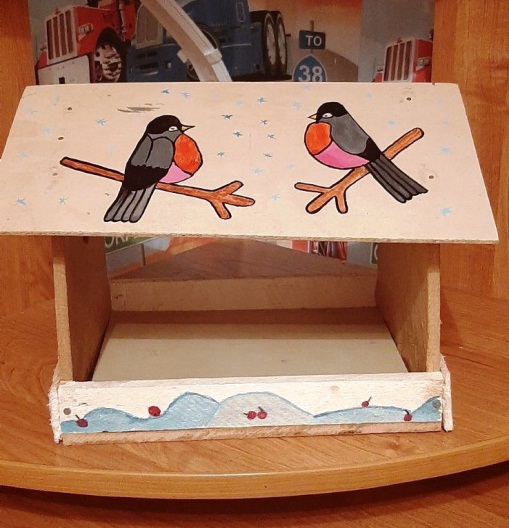 С целью привлечение подрастающего поколения к проблеме подкормки зимующих птиц; воспитания положительных качеств личности: отзывчивости, состраданию, специалистом Клуба была организована и проведена  акция «Доброе фото» среди молодых семей деревни Кочерикова.   Условия акции заключалось в том, чтобы  продемонстрировать    семейные  творческие навыки, создав вместе с детьми красочные украшения для своего двора в виде причудливой кормушки для птиц. 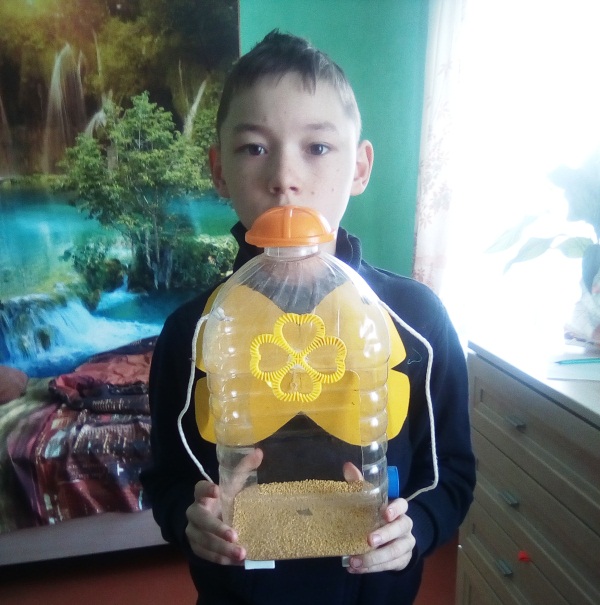 Сделать фотографию  ребенка с личной поделкой, а так же фото в процессе изготовления кормушки.Все фотографии были  собраны в единый видео ролик. Презентация видео состоялась  в соц. сетях 12 ноября  2020г. в праздник «Синичкин день».  Все участники были  отмечены за фото - работы. Процесс создания кормушек приносит пользу не только птицам, но и детям, которые узнают что-то новое о природе, учатся заботиться о тех, кто беззащитен.  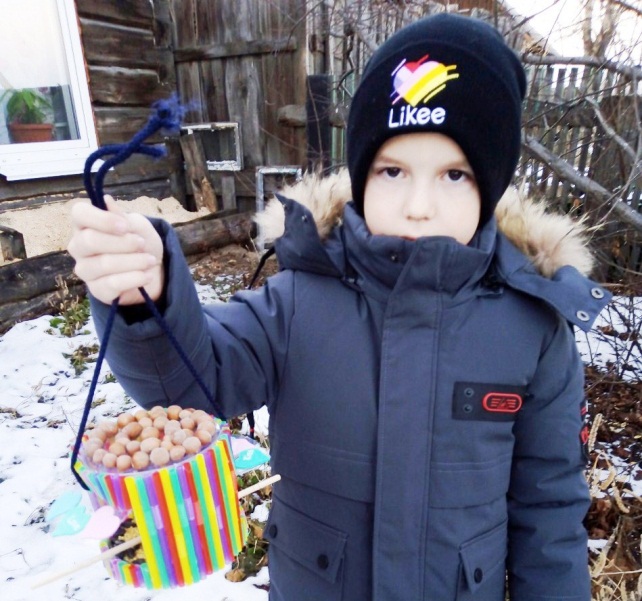 Птицы не привередливы, пока есть вкусная еда, они заглянут перекусить. 7 молодых семей Кочерикова  с удовольствием поделились с  нами своими творческими работами в фото акции «Доброе фото». В изготовлении кормушек были  использованы  различные материалы,   оказались  достаточно прочные, чтобы выдержать вес семян и имея насест. От классических деревянных домиков до пластиковых  бутылей, картонных коробок  и пакетов из-под молока .  Охват зрителей составил более 35 человек в группе  «Подсолнух» и ОдноклассникахБольшинство работ  было  выполнено всей семьей, поэтому это идеальное функциональное изделие для всех возрастов. И   не заняло у участников  больше часа или двух. Во многих идеях использовались  предметы, которые можно найти в любом  доме. Создание кормушки для птиц своими руками - это всегда отличный способ весело провести время с детьми. Такие отзывы прозвучали от участников фото акции «Доброе фото».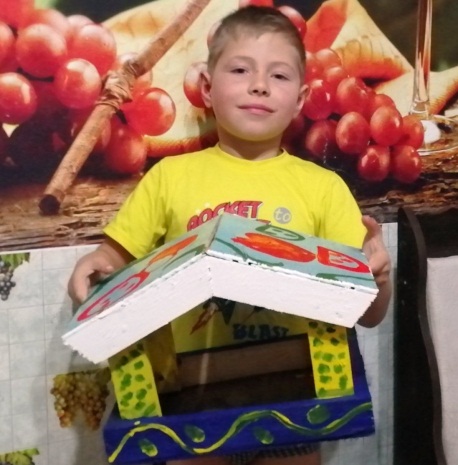  Делать добрые дела легко и приятно. Сделать кормушку для птиц своими руками – дело, несомненно, доброе и полезное. Поэтому и фотографии у нас получились добрые.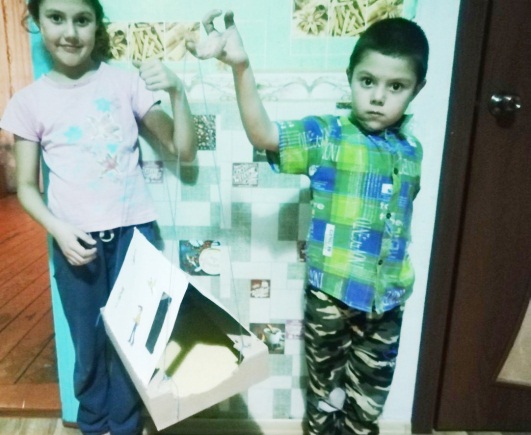 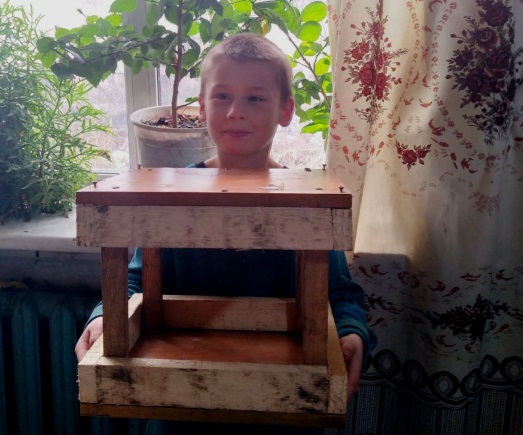 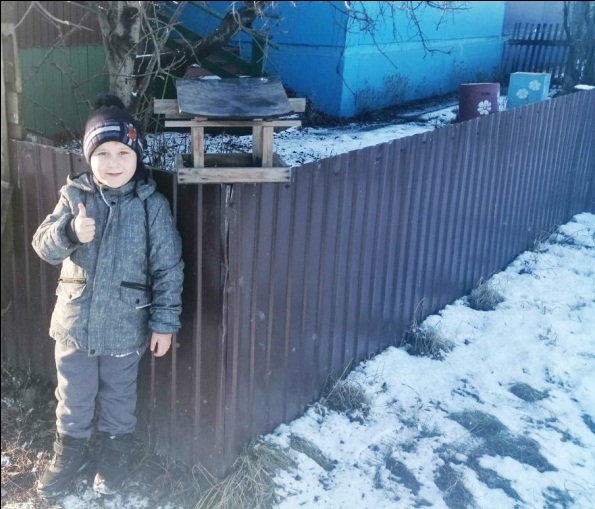 Е. Пиндичук Специалист Клуба д. Кочерикова  